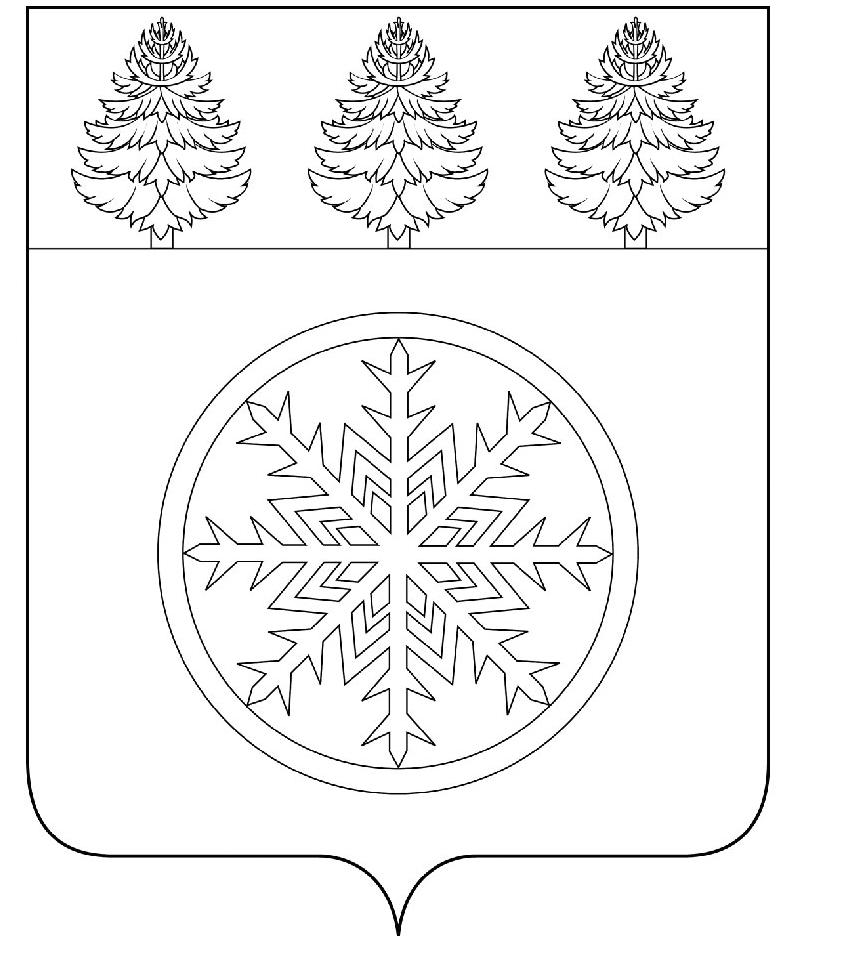 РОССИЙСКАЯ ФЕДЕРАЦИЯИРКУТСКАЯ ОБЛАСТЬАдминистрация Зиминского городского муниципального образованияП О С Т А Н О В Л Е Н И Еот 22.11.2019             Зима                             № 1191О начале приема предложений от населения о предлагаемыхмероприятиях по благоустройству территории	В соответствии с п. 11 Правил предоставления средств государственной поддержки из федерального бюджета бюджетам субъектов Российской Федерации для поощрения муниципальных образований - победителей Всероссийского конкурса лучших проектов создания комфортной городской среды, утвержденных постановлением Правительства Российской Федерации от 7 марта 2018 года № 237, ст. 16 Федерального закона от 6 октября 2003 года № 131-ФЗ «Об общих принципах организации местного самоуправления в Российской Федерации», руководствуясь статьей 28 Устава Зиминского городского муниципального образования, администрация Зиминского городского муниципального образованияП О С Т А Н О В Л Я Е Т:1. Установить период приема предложений от населения о предлагаемых мероприятиях по благоустройству территории, прилегающей к Коммунальному переулку, улице Горького (в зоне пешеходного виадука через железнодорожные пути) и улице Тургенева в городе  Зима с 25 ноября до 5 декабря 2019 года.2. Возложить функции по организации общественного обсуждения проектов создания комфортной городской среды и подведения его итогов на общественную комиссию по контролю за реализацией муниципальной программы формирования современной городской среды в рамках реализации приоритетного проекта «Формирование современной городской среды Зиминского городского муниципального образования» на 2018-2024 годы, созданную постановлением администрации Зиминского городского муниципального образования от 09.10.2017 года № 1801 «О создании общественной комиссии». 3. Определить пункты сбора предложений от населения об общественной территории, на которой будет реализовываться проект создания комфортной городской среды:- в здании администрации города Зимы, расположенном по адресу: Иркутская обл., г. Зима, ул. Ленина, 5, 1 этаж, урна для голосования в фойе;- в помещении ООО «Единый расчетно-кассовый центр города Зима», расположенном по адресу: Иркутская обл., г. Зима, ул. Садовая, 1, 1 этаж, урна для голосования в фойе;- в помещении ООО «Единый расчетно-кассовый центр города Зима», расположенном по адресу: Иркутская обл., г. Зима, ул. Клименко, 37, 1 этаж, урна для голосования в фойе.4.  Установить, что предложение возможно направить путем подачи электронного документа на адрес электронной почты: komitet.imar@yandex.ru Комитета имущественных отношений, архитектуры и градостроительства администрации Зиминского городского муниципального образования.5. Настоящее постановление подлежит опубликованию в газете «Новая Приокская правда» и размещению на официальном сайте администрации Зиминского городского муниципального образования в информационно-телекоммуникационной сети «Интернет». 6. Комитету имущественных отношений, архитектуры и градостроительства администрации Зиминского городского муниципального образования (С.В. Беляевский) организовать прием заявок и проведение отбора.7. Контроль  исполнения  настоящего постановления оставляю за собой.Мэр Зиминского городского муниципального образования						          А.Н. Коновалов